Jozef Horák 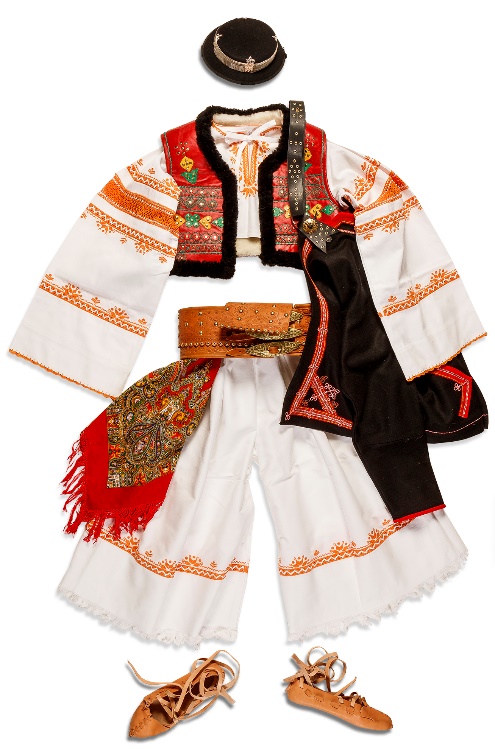 Detvan a Jánošíkov pokladNájdite v diele min. 3 znaky, ktoré sú charakteristické pre rozprávku.Dokážte, napriek vyskytujúcim sa znakom rozprávky, že dielo je povesťou.Čo je témou diela? = O čom to je?Prečo sa s pokladom/ dukátmi  spája práve Jánošík? Vysvetlite ľudovú múdrosť: Dobrá rada nad zlato.Alojz Medňanský Čertova brázda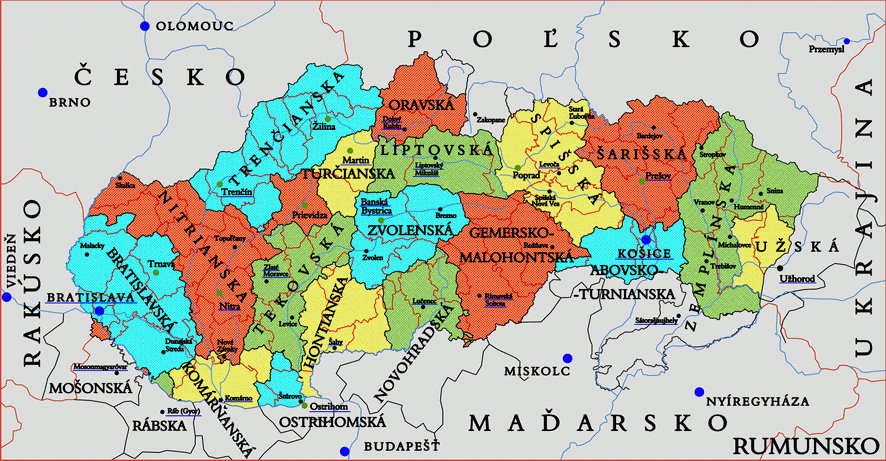 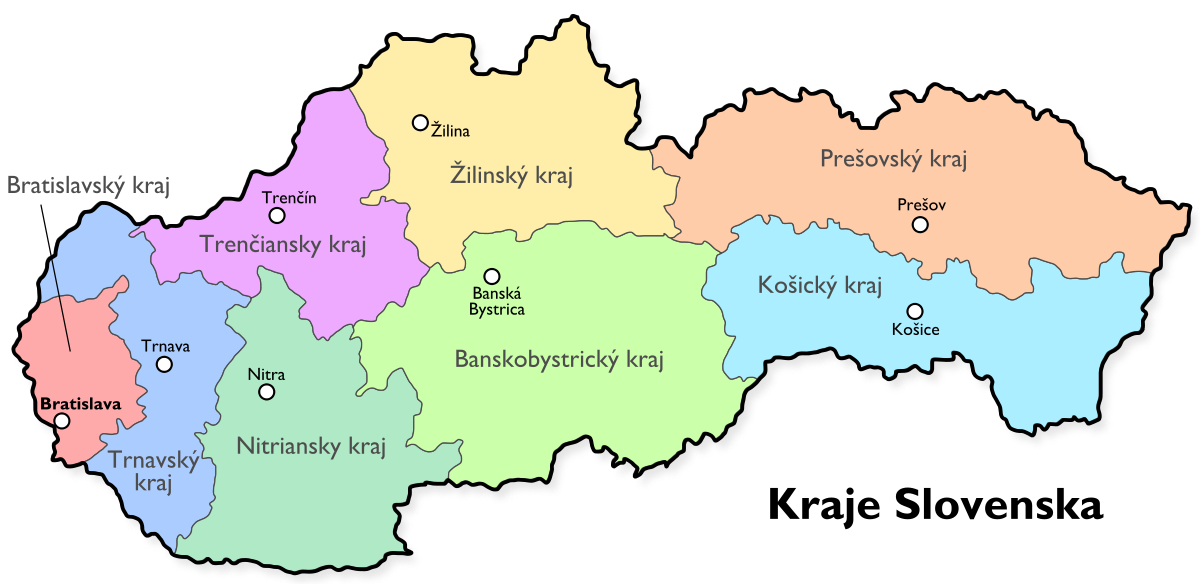 Obrázok . Kraje Slovenska dnes1. Čo tvorí v tomto diele reálny základ?2. Čo je v tomto diele fantastické?3. Vysvetli pojmy Prešporská/ Nitrianska stolica/ Prešporok.4. Charakterizujte postavy v diele.